A.S CAMPUS LIFE AFFAIRS COMMITTEE AGENDADate: 09/16/2022 Location: A.S Student Government Conference RoomOptional Zoom: https://sjsu.zoom.us/j/85713725594Time: 3:30 - 4:30 PMCall to OrderRoll callLand Acknowledgement Approval of the AgendaApproval of the MinutesPublic ForumAction ItemsOLD BUSINESSNEW BUSINESS Discussion Item: Icebreaker: Share strengths, weaknesses, and/or concerns toward group work & share one favorite song right nowAction Item: Solidify the date and initiative made for the SHA collaboration eventDiscussion Item: Brainstorm primary and secondary initiatives for resources or ideas this semester.What type of tasks can each one of us usually be responsible for in an initiativeAnnouncementsAdjournment 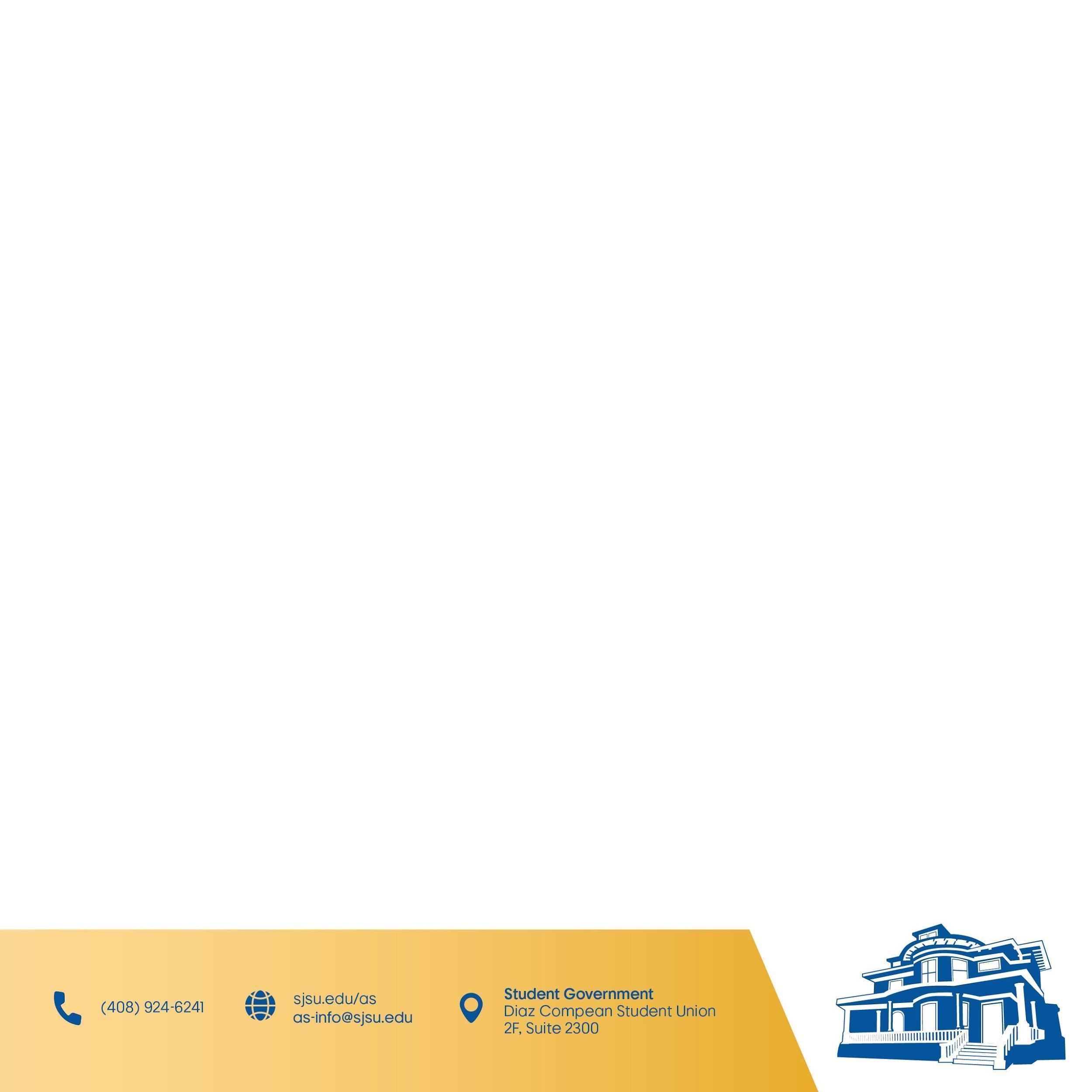 